Kreatywność03.06.20Kl I-II OETTemat: Zabawka - bączek z płyty CD.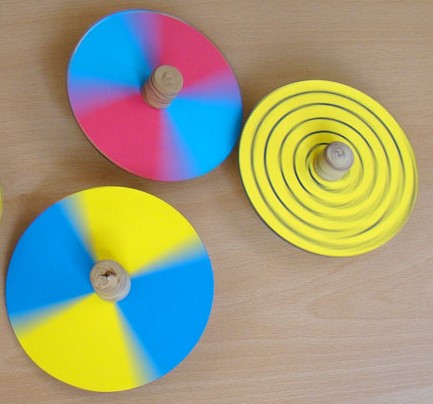 Materiały:- płyta CD, kawałek  grubszego  kartonu,- papier kolorowy,- nożyczki,- klej biurowy i super glue,- patyczek do szaszłyków- korek od butelki,- pinezka, szpilka gwóźdź, Wykonanie:1. Na płytę CD naklejamy wycięte z papieru kolorowego ćwiartki kół (niebieskie z żółtymi, czerwone z niebieskimi, żółte z czerwonymi). Jeśli nie masz płyty CD możesz wyciąć kółko z grubszego kartonu2. Korek od butelki przecinamy na pół, naklejamy na środku z obu stron płyty (konstrukcję można wzmocnić uciętym patyczkiem do szaszłyków), 3. W dolnej części wbijamy do korka pinezkę. 4. Powstały bączek kręci się z łatwością. Gdy będziesz kręcić bączkiem, zobacz jak zmieniają się kolory Poniżej podaję link jak wykonać zabawkę gdy nie mamy kolorowego papieru https://www.youtube.com/watch?v=ePFLyRQdrK0 MIŁEJ ZABAWY Konsultację z nauczycielem możliwe od godziny 09:00-15:00 na wcześniej podany nr telefonu bądź na adres mula83@interia.plOczywiście istnieje możliwość zaproponowania kontaktu w innych godzinach, postaram się dostosować do możliwości komunikacyjnych uczniów oraz opiekunów.Proszę o odpowiedź na poniższe pytanie zaznaczając właściwe zdanie, bądź wysłanie odpowiedzi w formie mms oraz zdjęcie wykonanego zadania.Czy zadania wykonałeś/aś:A) SamodzielnieB) Z niewielką pomocą członków rodzinyC) Z dużą pomocą członków rodziny.